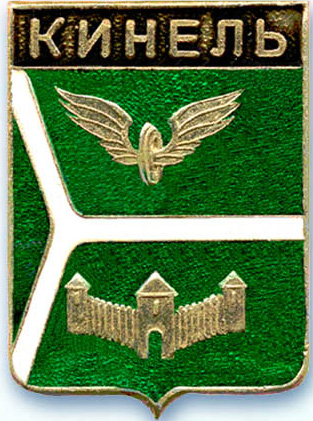 ДУМА ГОРОДСКОГО ОКРУГА КИНЕЛЬ САМАРСКОЙ ОБЛАСТИ. Кинель ул. Мира, 42а                                          тел. 2-19-60, 2-18-80« __ » _______ 2022 года                                                                     № ____РЕШЕНИЕО внесении изменений в Методику расчета размера арендной платы за пользование имуществом, находящимся в муниципальной собственности городского округа Кинель, утвержденную решением Думы городского округа Кинель Самарской области от 31 мая 2011 года  № 99 В целях повышения эффективности использования имущества городского округа Кинель Самарской области, сдаваемого в аренду, Дума городского округа Кинель Самарской областиР Е Ш И Л А:1. Внести в Методику расчета размера арендной платы за пользование имуществом, находящимся в муниципальной собственности городского округа Кинель Самарской области», утвержденную решением Думы городского округа Кинель  Самарской области от 31 мая 2011 года  № 99, следующие изменения:1.1. В пункте 2 слова «Размер годовой арендной платы за пользование нежилым помещением при сдаче в аренду помещения по результатам проведения конкурса или аукциона на право заключения договора аренды рассчитывается по формуле: Ап = Аторг. x Кс», заменить на слова «Размер годовой арендной платы за пользование нежилым помещением при сдаче в аренду помещения по результатам проведения конкурса или аукциона на право заключения договора аренды рассчитывается по формуле: Ап = Арасч. x S, далее в процессе торгов Ап = Аторг.»;1.2. В пункте 4 слова «Размер годовой арендной платы за пользование движимым имуществом, сооружениями, инженерными коммуникациями, транспортными средствами, машинами и оборудованием по результатам проведения конкурса или аукциона на право заключения договора аренды рассчитывается по формуле: Ап = Аторг. x Кс.», заменить на слова «Размер годовой арендной платы за пользование движимым имуществом, сооружениями, инженерными коммуникациями, транспортными средствами, машинами и оборудованием по результатам проведения конкурса или аукциона на право заключения договора аренды рассчитывается по формуле: Ап = Арасч. x Кед, далее в процессе торгов Ап = Аторг.».1.3. Пункт 5 изложить в следующей редакции:« 5. Изменение размера арендной платы Размер арендной платы по договорам аренды имущества городского округа Кинель Самарской области изменяется ежегодно в одностороннем порядке, но не ранее чем через год после его заключения, на размер уровня инфляции, определяемого исходя из максимального уровня инфляции (индекс потребительских цен, декабрь к декабрю), устанавливаемого в рамках прогноза социально-экономического развития Самарской области, начиная с года, следующего за годом, в котором заключен договор аренды.Об изменении размера арендной платы Арендатор уведомляется письменно, путем направления уведомления по адресу, указанному в Договоре в разделе «Подписи сторон». Новый размер арендной платы устанавливается с 1 января очередного финансового года, независимо от того, когда направлено уведомление об изменении размера арендной платы. Момент получения Арендатором уведомления определяется в любом случае не позднее 5 дней с даты его отправки заказным письмом».1.4. Приложение изложить в следующей редакции: «Приложение к Методикерасчета размера арендной платыза пользование имуществом, находящимся в муниципальной собственности городского округа Кинель Самарской областиЗначения
коэффициента социальной значимости при заключении договоров в отношении муниципального  имущества без проведения  торгов3. Официально опубликовать настоящее решение.4. Настоящее решение вступает в силу на следующий день после его официального опубликования.Председатель Думы  городского округаКинель Самарской области                                                                 А.А. Санин Глава городского округаКинель Самарской области                                                            А.А. Прокудин№  п/пКатегории арендаторовЗначение коэффициента социальной значимости1Органы государственной власти Самарской области, органы местного самоуправления муниципальных образований Самарской области, федеральные органы государственной власти, в том числе органы судебной власти и правоохранительные органы0,52Государственные и муниципальные учреждения, другие некоммерческие организации, учрежденные органами государственной власти, органами местного самоуправления и не осуществляющие деятельность, приносящую доход, то есть не являющиеся хозяйствующими субъектами0,83Субъекты малого и среднего предпринимательства и организации, образующие инфраструктуру поддержки субъектов малого и среднего предпринимательства, за исключением субъектов малого и среднего предпринимательства, указанных в части 3 статьи 14 Федерального закона «О развитии малого и среднего предпринимательства в Российской Федерации»,  физические лица, не являющиеся индивидуальными предпринимателями и применяющие специальный налоговый режим «Налог на профессиональный доход»0,9